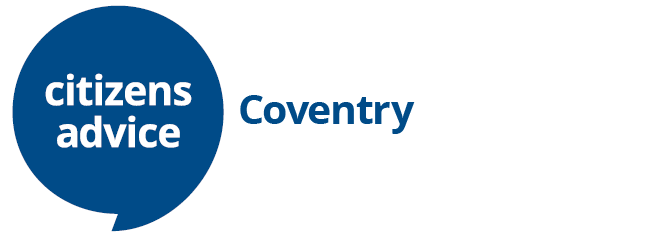 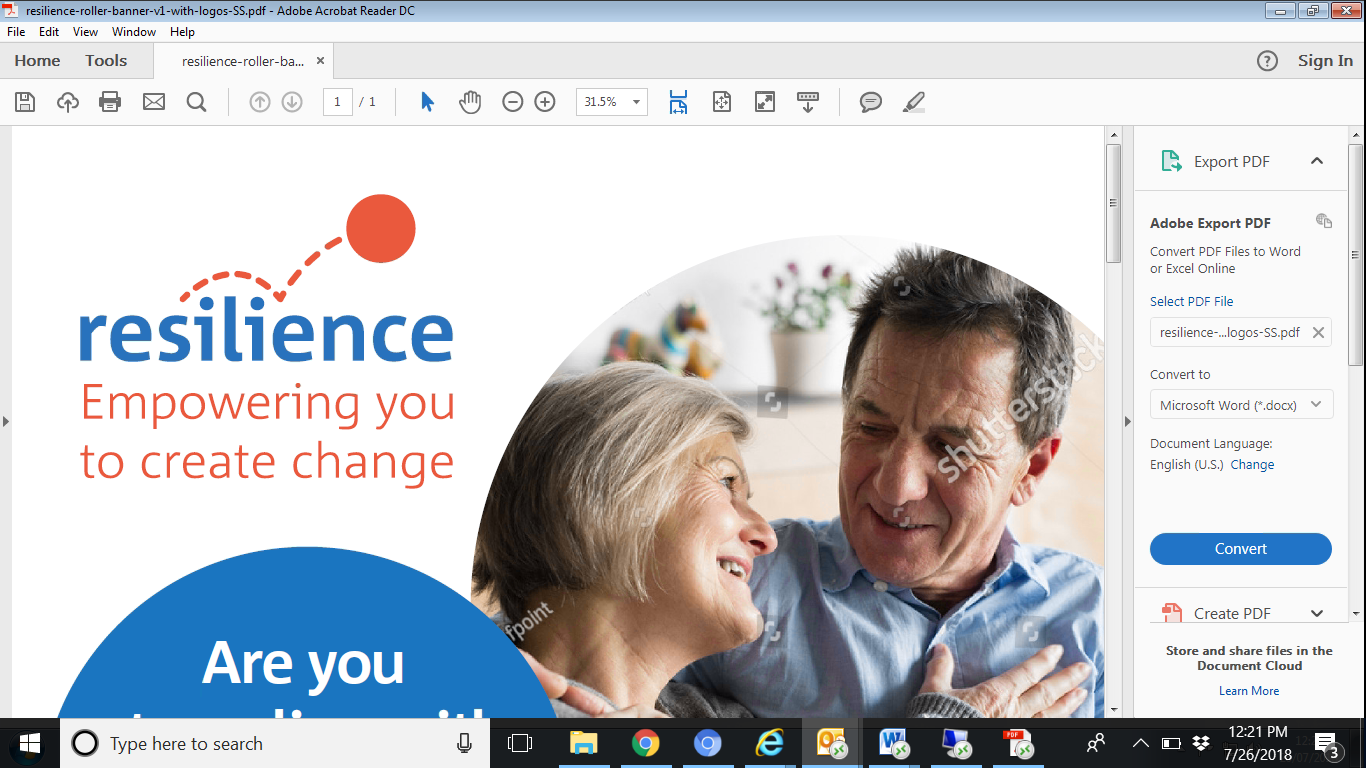 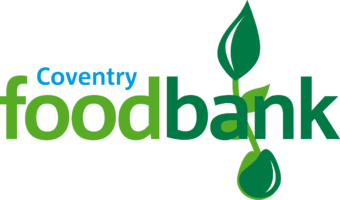 Opportunity to Volunteer!We understand the impact that Universal Credit is having on the people in Coventry. Coventry Foodbank and Coventry Citizens Advice are working together on a new project called Resilience and we are looking to recruit volunteers!What are we doing?Listening to foodbank guests about what has brought them to foodbank.Recording information by using IT (tablets)Signposting people to services so that they can get the help they need.Informing people about what they are entitled to.Encouraging people to grow in confidence, skills and experience.Who are we looking for?Basic IT/tablet skillsGood listening and communication skillsEnthusiasmDesire to help othersWhat will you gain from it?Recognition for good workSocial opportunities to make new friends and work as a teamAccess to employment and other opportunitiesA certificate to recognise and celebrate your contributionDevelop and gain new skillsContribute towards fighting poverty, changing policy and influencing people’s lives.If you want to come to our information day, contact Andy Scott on:
info@coventry.foodbank.org.uk 02476 993 770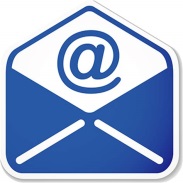 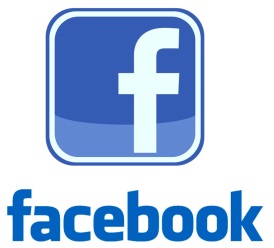 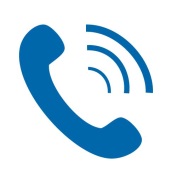 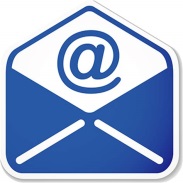 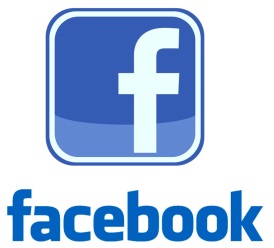 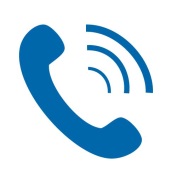 